POLITICKÝ SYSTÉM A VOLBY VE VELKÉ BRITÁNIIZákladní informace o parlamentu Velké Británie:http://www.parliament.uk/about/how/Hlasovací systémy ve Velké Británii:http://www.parliament.uk/about/how/elections-and-voting/voting-systems/Všeobecné volby (General election) – obecné informace:http://www.parliament.uk/about/how/elections-and-voting/general/Všeobecné volby 2012 – výsledky ve formátu  pdf (tabulky, grafy, statistika, mapy – viz obr. 1)http://www.parliament.uk/documents/commons/lib/research/rp2010/RP10-036.pdfObr. 1: Výsledky voleb v květnu 2010 a změny od roku 2005.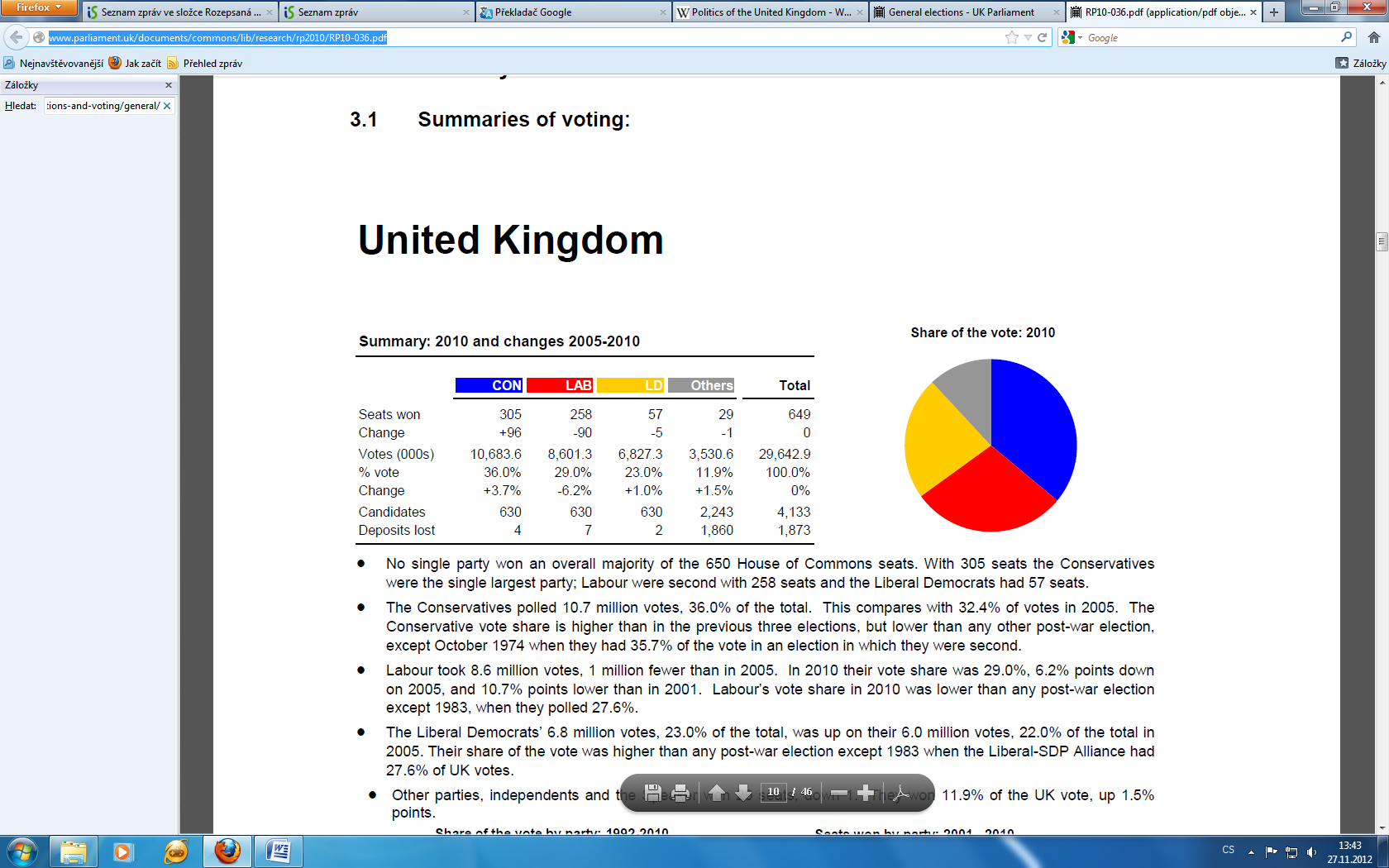 Zdroj: http://www.parliament.uk/documents/commons/lib/research/rp2010/RP10-036.pdfVolby 2012 (odkazy na videa a články):http://news.bbc.co.uk/2/hi/uk_news/politics/election_2010/default.stmVýsledky voleb 2012 (počty hlasů jednotlivých politických stran, výsledky v interaktivní mapě, tabulkách a grafech):http://news.bbc.co.uk/2/shared/election2010/results/Volby 2012 – podrobné informace o politických stranách – profil strany, předseda strany, manifesthttp://news.bbc.co.uk/2/hi/uk_news/politics/election_2010/parties_and_issues/default.stmVolby 2012 – klíčové momenty finální televizní debaty – David Cameron, Nick Clegg, Gordon Brown (video + přepis)http://news.bbc.co.uk/2/hi/uk_news/politics/election_2010/8652884.stmObr. 2: Výsledky voleb v roce 2012.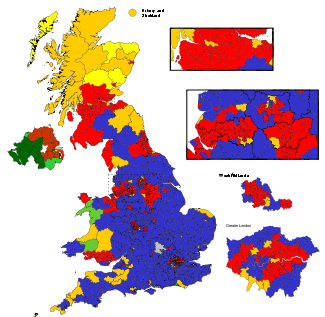 Zdroj: http://en.wikipedia.org/wiki/United_Kingdom_general_election,_2010Volební účast v roce 2012http://news.bbc.co.uk/2/hi/uk_news/politics/election_2010/8672976.stmHarmonogram všeobecných voleb v roce 2015:http://www.parliament.uk/about/how/elections-and-voting/general/general-election-timetable-2015/Zajímavé grafické zpracování utracených financí vládou za veřejné výdaje (2008/2009)http://www.guardian.co.uk/news/datablog/2010/may/17/uk-public-spending-departments-money-cuts#zoomed-pictureObr. 3: Kreslené vtipy k volbám 2012.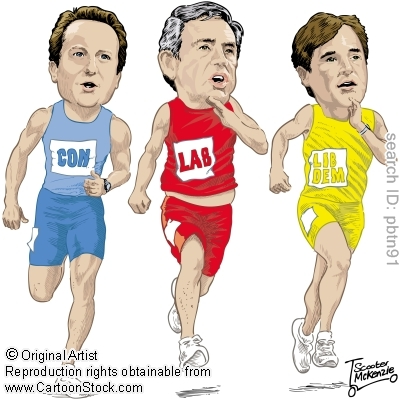 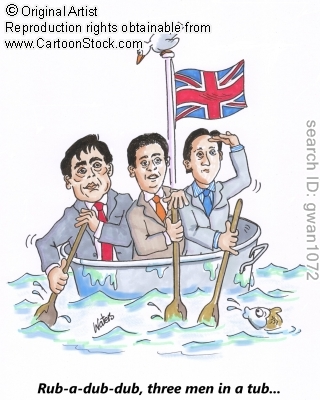 Zdroj: http://www.cartoonstock.com/newscartoons/directory/g/general_election.asp